AufgabenformularStandardillustrierende Aufgaben veranschaulichen beispielhaft Standards für Lehrkräfte, Lernende und Eltern.Aufgabe und Material: Quel temps fait-il? Écris les mots.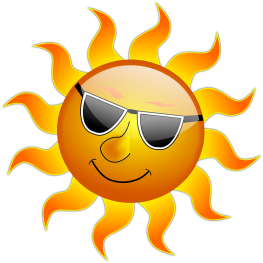 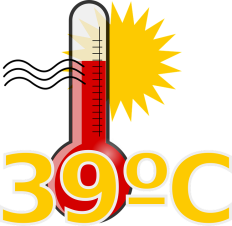 Il y a ___________ et il fait __________ .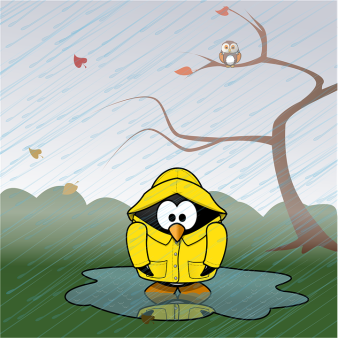 Il ___________ et il y a ___________ .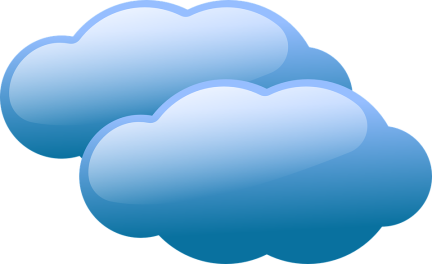 Il y a ____________ .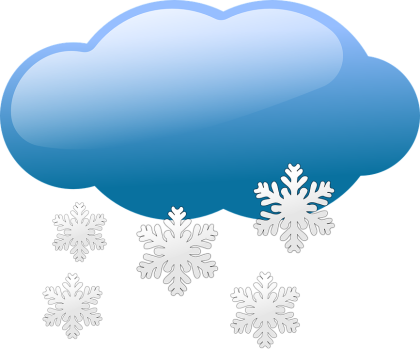 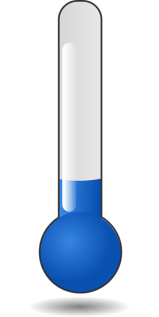 Il __________ et il fait ____________ . LISUM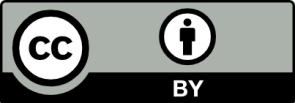 1: soleil, https://pixabay.com/de/sonne-cool-sonnenschein-gl%C3%A4nzend-151763/; CC02 : chaud, https://pixabay.com/de/fieber-hot-temp-thermometer-1300516/; CC03 : pluie et vent, https://pixabay.com/de/tier-herbst-kalender-k%C3%A4lte-bl%C3%A4tter-1293883/; CC0 4 :nuages, https://pixabay.com/de/wolke-tag-dunkel-cludy-wetter-37010/; CC05 :neige, https://pixabay.com/de/tr%C3%BCbe-wetter-schnee-schneefall-37012/; CC06: froid, https://pixabay.com/de/k%C3%A4lte-thermometer-wetter-temperatur-159379/; CC0Erwartungshorizont:Il y a du soleil et il fait chaud .Il  pleut et il y a du vent.Il y a des nuages.Il neige et il fait froid. LISUM1: soleil, https://pixabay.com/de/sonne-cool-sonnenschein-gl%C3%A4nzend-151763/; CC02 : chaud, https://pixabay.com/de/fieber-hot-temp-thermometer-1300516/; CC03 : pluie et vent, https://pixabay.com/de/tier-herbst-kalender-k%C3%A4lte-bl%C3%A4tter-1293883/; CC0 4 :nuages, https://pixabay.com/de/wolke-tag-dunkel-cludy-wetter-37010/; CC05 :neige, https://pixabay.com/de/tr%C3%BCbe-wetter-schnee-schneefall-37012/; CC06: froid, https://pixabay.com/de/k%C3%A4lte-thermometer-wetter-temperatur-159379/; CC0FachFranzösischFranzösischFranzösischName der AufgabeFranzösisch_Grundschule_Schreiben_ABFranzösisch_Grundschule_Schreiben_ABFranzösisch_Grundschule_Schreiben_ABKompetenzbereichFunktionale kommunikative KompetenzFunktionale kommunikative KompetenzFunktionale kommunikative KompetenzKompetenzSchreibenSchreibenSchreibenNiveaustufe(n)B (erstes Lernjahr Französisch Grundschule)B (erstes Lernjahr Französisch Grundschule)B (erstes Lernjahr Französisch Grundschule)StandardDie Schülerinnen und Schüler könneneine Reihe von oft gehörten, gesprochenen und gesehenen Wörtern oder kurzen Sätzen abschreibenDie Schülerinnen und Schüler könneneine Reihe von oft gehörten, gesprochenen und gesehenen Wörtern oder kurzen Sätzen abschreibenDie Schülerinnen und Schüler könneneine Reihe von oft gehörten, gesprochenen und gesehenen Wörtern oder kurzen Sätzen abschreibenggf. ThemenfeldNatur und UmweltNatur und UmweltNatur und Umweltggf. Bezug Basiscurriculum (BC) oder übergreifenden Themen (ÜT)WetterWetterWetterggf. Standard BCAufgabenformatAufgabenformatAufgabenformatAufgabenformatoffen	offen	halboffen	geschlossen	xErprobung im Unterricht:Erprobung im Unterricht:Erprobung im Unterricht:Erprobung im Unterricht:Datum April 2016Datum April 2016Jahrgangsstufe: 3Schulart: GrundschuleVerschlagwortung